NOME: ___________________________ Nº ______ TURMA: 7º ANO                        ATIVIDADE DE LÍNGUA ESPANHOLA Agora é com você. Crie uma fábula em espanhol seguindo a imagem e o título abaixo:El saltamontes y la hormiga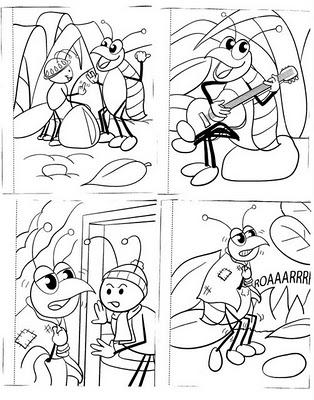 